Teaching Assistant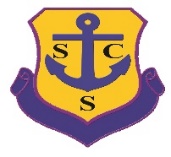 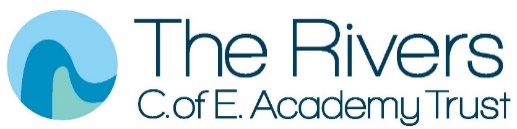 Experience working with hearing impaired children requiredSalary dependant on experience (TA1-2) Term time only plus TEDsStart Date – 01/09/2022     32 hours per week    We have an exciting opportunity for a Teaching Assistant at St Clement’s CofE Primary, the school is part of The Rivers CofE Academy family of schools. What are we looking for:We are looking for an enthusiastic Teaching Assistant who is experienced working with hearing impaired children.  Knowledge of British Sign Language would be an advantage.  You will work under the guidance of the SENCo and teaching staff to implement work, care and support programmes with a hearing impaired pupil either individually or in group work as required, in or out of the classroom.  This position is for a named child whilst they attend our school. The child will be in Reception in September 2022.The post-holder will liaise closely with the Teacher and SENCo on strategies to maximise inclusion academically, socially and emotionally and promote strong links with the pupil’s parents/carers. The successful candidate will have a shared commitment to our values and must have the ability to form positive working relationships, working closely with outside professionals to best support the pupil. We can offer:       • A friendly, supportive and hardworking staff team.       • A commitment to quality continued professional development.       • A chance to work within the highly successful Rivers C of E Academy Trust.Key ResponsibilitiesTo support a hearing impaired pupil, ensuring safety and maximising access to a broad and balanced curriculum. To liaise closely with school staff and the visiting Teacher of the Deaf to structure work and to foster differentiation which allows maximum access to the curriculum. In liaison with the SENCo, develop strategies which are supportive to the hearing-impaired pupil.  In liaison with the SENCo, support a range of activities and experiences to broaden and enrich the individual’s learning. Specific Duties:Have a sound knowledge and understanding of hearing impairment and its impact.  Work directly to support the communication needs of a hearing impaired pupil and support staff in communicating with the pupil as required. Assist the hearing impaired pupil in the development of communication skills which will include the use of British Sign Language. Support the pupil’s understanding through use of appropriate communication which will include the use of voice, British Sign Language and visual support materials e.g. Communication In Print. Support the pupil’s personal needs, and assist with the development and implementation of individual Education, Health and Care Plan programmes and strategies, with a strong emphasis on promoting independent living skills Promote the inclusion and acceptance of all pupils within the mainstream school. Start Date: 01/09/2022Closing Date for applications: Thursday 7th July at 5pmInterview Date: Wednesday 13th JulyThe application documents are available on the school website. Completed applications should be sent to office-stc@riverscofe.co.ukSt Clement’s CofE Primary School is committed to safeguarding and promoting the welfare of children and young people and expects all staff and volunteers to share this commitment. The successful applicant will be required to undertake an enhanced DBS check, Disqualification by Association check and provide two references.